Name :                       Battle-ships 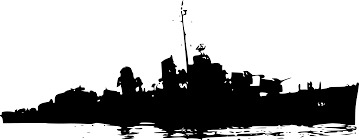 Check sheet…a lot of homework to do.…many books to read...a lot of food to eat…many games to play.…many subjects to study..I　have…He has…She has…They have…Meg has…